V pátek 3. prosince proběhla na naší škole tradiční mikulášská nadílka. Role Mikuláše, čertů a andělů se ujali nejstarší žáci, kteří si třídy prvního stupně poctivě rozdělili, neboť i Mikuláš, čert a anděl se navzdory svým nadpřirozeným schopnostem nemohou rozkrájet a stihnout všechno. 9. A si tak vzala na starosti 1. A, 2. A. 3. A, 4. A a 5. A a žáci z 9. B zbylé třídy. Druhý stupeň si mohl oddychnout, protože tam by ve většině případů byla nutná návštěva spíše čerta než Mikuláše. Nadílka ve všech třídách probíhala podobně. Počáteční rozpaky, strach a obavy postupně vystřídala úleva, recitování básniček a zpívání písniček či rozbalování dárkových balíčků, které nachystaly paní učitelky ve spolupráci s rodiči.  Čerti si z mnoha tříd odnesly obrázky, které jim děti namalovaly, aby je obměkčily. Unavené čertovské družiny si po sobě po skončení nadílky uklidily, zametly, co vypadalo z košťat a čertích kožichů a odešly si domů odpočinout.Mgr. Ludmila Růžičková, třídní učitelka 9. A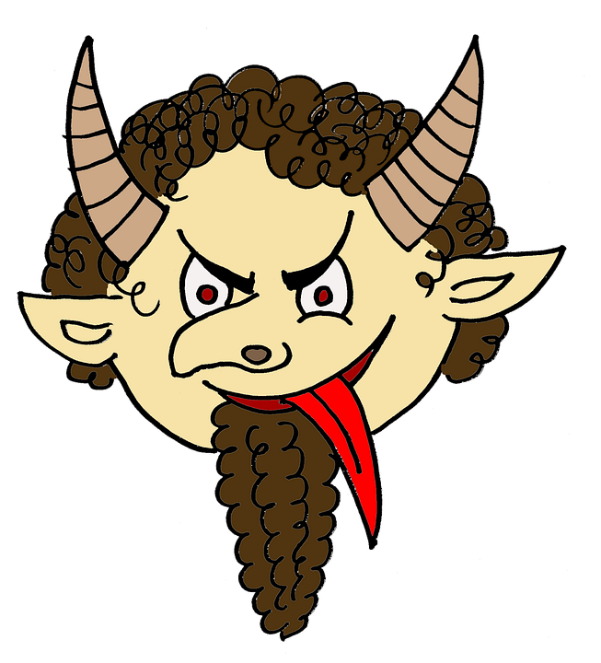 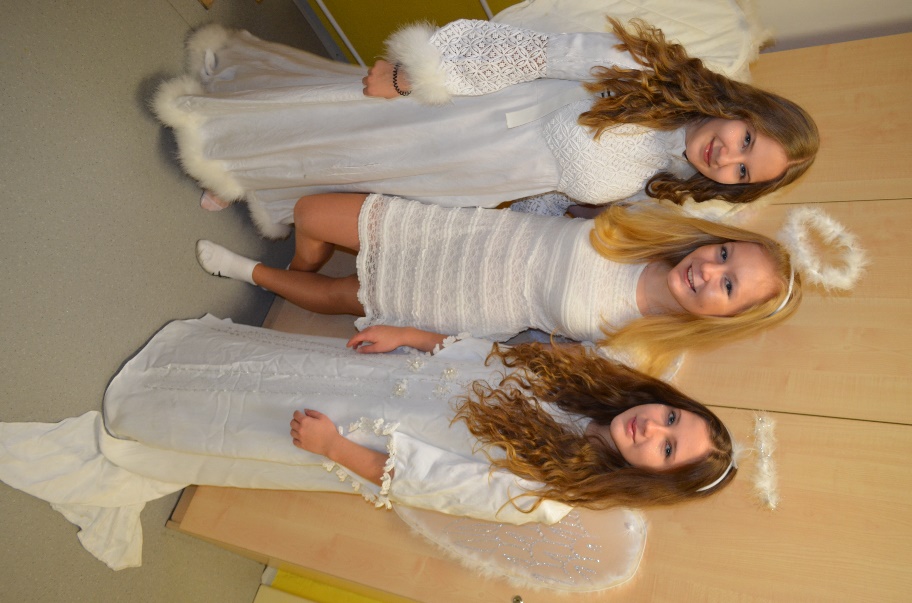 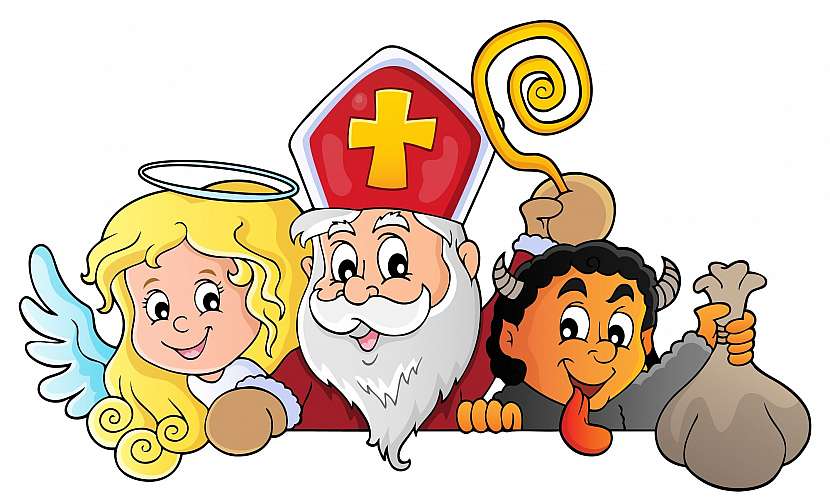 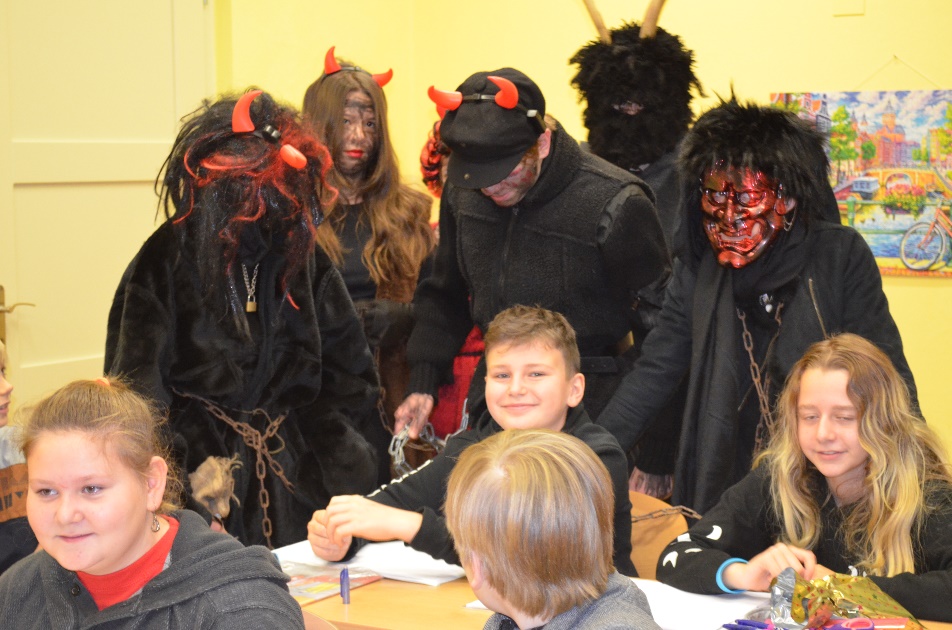 